Der Igel - Steckbrief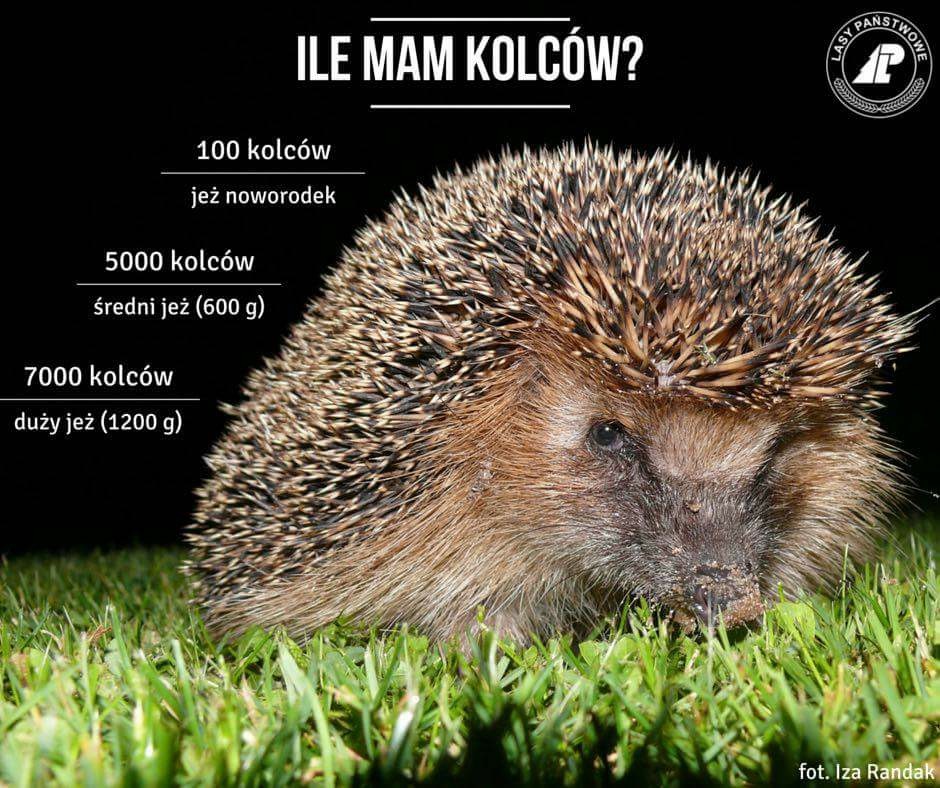 SteckbriefIgel Name: Igel Lateinischer Name: Erinaceidae Klasse: Säugetiere Größe: 15 - 40 cm Gewicht: bis ca. 1800g Alter: 1 - 4 Jahre Aussehen: bräunlich Geschlechtsdimorphismus: Nein Nahrung: Regenwürmer, Insekten Verbreitung: Afrika, Asien, Europa ursprüngliche Herkunft: vermutlich Nordafrika Schlaf-Wach-Rhythmus: dämmerungs- und nachtaktiv Lebensraum: Graslandschaften, Wälder natürliche Feinde: Adler, Eule, Dachs, Fuchs, Marder Geschlechtsreife: mit ca. 10-12 Monaten Paarungszeit: April - Juli 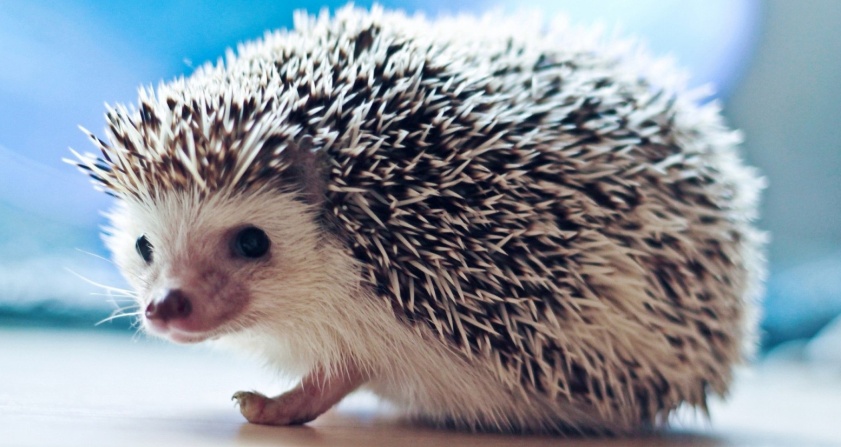 Tragzeit: 35 - 45 Tage Wurfgröße: 1 - 10 Jungtiere Sozialverhalten: Einzelgänger Vom Aussterben bedroht: Nein 